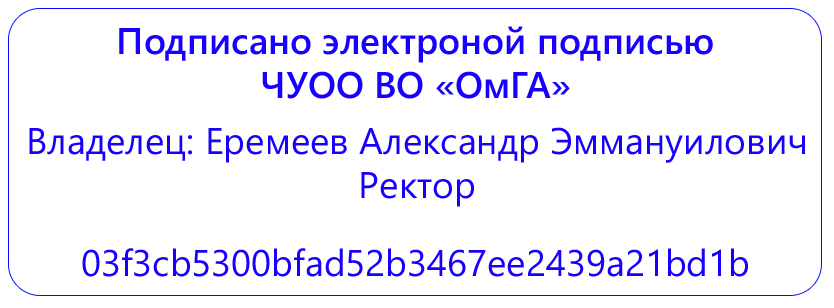 Частное учреждение образовательная организация высшего образования «Омская гуманитарная академия»(ЧУОО ВО «ОмГА»)ОБЩАЯ ХАРАКТЕРИСТИКА ОсновнОЙ профессиональнОЙобразовательнОЙ программЫУровень высшего образованияБакалавриатНаправление подготовки: 44.03.01 Педагогическое образование 

Направленность (профиль) программы: «Русский язык»
Омск, 2021Основная профессиональная образовательная программа бакалавриат по направлению подготовки: 44.03.01 Педагогическое образование,  направленность (профиль) программы: «Русский язык» рассмотрена и утверждена на заседании кафедры от 30августа 2021г., протокол №.1Заведующий кафедрой ППиСР д.п.н., профессор, -------------- Лопанова Е.В.СодержаниеРаздел 1. ОБЩИЕ ПОЛОЖЕНИЯ1.1 Определение и состав основной профессиональной образовательной программы1.2 Нормативные документы 1.3 Перечень профессиональных стандартов, соотнесенных с ФГОС1.4 Квалификация, присваиваемая выпускникамобразовательных программ 1.5. Форма обучения1.6. Реализация программы бакалавриата1.7. Язык обучения1.8 Срок получения образования1.9. Объем образовательной программы1.10.Области и(или) сферы профессиональной деятельности выпускника1.11. Объект(ы) профессиональной деятельности выпускника1.12. Типы задач профессиональной деятельности выпускникаРаздел 2. СТРУКТУРА ОБРАЗОВАТЕЛЬНОЙ ПРОГРАММЫ 2.1. Структура образовательной программы бакалавриата по направлению подготовки 44.03.01 Педагогическое образованиеРаздел 3. ПЛАНИРУЕМЫЕ РЕЗУЛЬТАТЫ ОСВОЕНИЯ ОБРАЗОВАТЕЛЬНОЙ ПРОГРАММЫ3.1. Универсальные компетенции выпускников и индикаторы их достижения3.2. Общепрофессиональные компетенции выпускников и индикаторы их достижения3.3. Профессиональные компетенции выпускниковРаздел 4. УСЛОВИЯ РЕАЛИЗАЦИИ ОБРАЗОВАТЕЛЬНОЙ ПРОГРАММЫ4.1. Общесистемные требования к реализации образовательной программы4.2. Требования к материально-техническому и учебно-методическому обеспечению образовательной программы4.3. Требования к кадровым условиям реализации образовательной программы4.4. Требования к финансовым условиям реализации образовательной программы4.5. Требования к применяемым механизмам оценки качества образовательной деятельности и подготовки обучающихся по образовательной программе4.6 Воспитательная работа и социальная политика ОмГАПеречень сокращенийРаздел 1. ОБЩИЕ ПОЛОЖЕНИЯ1.1.Определение и состав основной профессиональной образовательной программыОсновная профессиональная образовательная программа(далее – образовательная программа),реализуемая в ЧУОО ВО «Омская гуманитарная академия» (далее – Академия; ОмГА) представляет собой совокупность обязательных требований при реализации основных профессиональных образовательных программ высшего образования - программ бакалавриата по направлению подготовки 44.03.01 Педагогическое образование (далее соответственно - программа бакалавриата, направление подготовки),утвержденныхПриказом Министерства образования и науки РФ от 22 февраля 2018 года № 121«Об утверждении федерального государственного образовательного стандарта высшего образования - бакалавриат по направлению подготовки 44.03.01 Педагогическое образование»с учетом профессиональных стандартов, сопряженных с профессиональной деятельностью выпускников, зарегистрировано в Министерстве Юстиции от 15 марта 2018г, №50362.Образовательная программа представляет собой комплекс основных характеристик образования (объем, содержание, планируемые результаты), организационно-педагогических условий, форм аттестации, который представлен в виде общей характеристики программы, учебного плана, календарного учебного графика, рабочих программ дисциплин (модулей), программ практик, программы государственной итоговой аттестации, оценочных средств, методических материалов.Образовательная программа бакалавриата по направлению подготовки 44.03.01 Педагогическое образованиеформирует требования к результатам её освоения в виде универсальных, общепрофессиональных и профессиональных компетенций выпускников.Образовательная программабакалавриата по направлению подготовки 44.03.01 Педагогическое образование позволяет осуществлять обучение инвалидов и лиц с ограниченными возможностями здоровья (при наличии данной категории обучающихся). 1.2. Нормативные документыФедеральный закон от 29.12.2012 №273-ФЗ «Об образовании в Российской Федерации»;Федеральный государственный образовательный стандарт высшего образования - бакалавриат по направлению подготовки44.03.01 Педагогическое образование, Приказом Министерства образования и науки РФ от 22 февраля 2018 года № 121«Об утверждении федерального государственного образовательного стандарта высшего образования - бакалавриат по направлению подготовки 44.03.01 Педагогическое образование» с учетом профессиональных стандартов, сопряженных с профессиональной деятельностью выпускников, зарегистрировано в Министерстве Юстиции от 15 марта 2018г, №50362;Приказ № 1061 от 12 сентября 2013 г. «Об утверждении перечней специальностей и направлений подготовки высшего образования» (в ред. Приказов Минобрнауки от 29.01.2014 N 63, от 20.08.2014 N 1033, от 13.10.2014 N 1313, от 25.03.2015 N 270, от 01.10.2015 N 1080, от 01.12.2016 N 1508, от 10.04.2017 N 320, от 11.04.2017 N 328, от 23.03.2018 N 210,  от 30.08.2019 N 664);Приказ от 05 апреля 2017 г. N 301 «Об утверждении порядка организации и осуществления образовательной организации по образовательным программ высшего образования – программам бакалавриата, программам специалитета, программам магистратуры; Приказ Министерства образования и науки РФ от 27 ноября 2015 г. № 1383 «Об утверждении Положения о практике обучающихся, осваивающих основные профессиональные образовательные программы высшего образования» (с изменениями на 15 декабря 2017 года);Приказ Минобрнауки России от 29.06.2015 № 636 «Об утверждении Порядка проведения государственной итоговой аттестации по образовательным программам высшего образования – программам бакалавриата, программам специалитета и программам магистратуры»(с изменениями и дополнениями от 27 марта 2020 года N 490);Положение о практической подготовке обучающихся утверждено  Приказом от 5 августа 2020 года N 885/390, Зарегистрировано в Министерстве юстиции Российской Федерации 11 сентября 2020 года, регистрационный N 59778;Порядок разработки примерных основных образовательных программ, проведения их экспертизы и ведения реестра примерных основных образовательных программ, утвержденный приказом Минобрнауки России от 28 мая 2014 года №594;Приказ Министерства науки и высшего образования РФ от 26 ноября 2020 г. № 1456 «О внесении изменений в федеральные государственные образовательные стандарты высшего образования». Зарегистрировано в Минюсте РФ 27 мая 2021 г., Регистрационный № 63650, вступил в силу с 01.09.2021;Устав ЧУОО ВО «Омская гуманитарная академия»;Локальные нормативные акты ОмГА http://omga.su/sveden/document;Профессиональные стандарты.1.3 Перечень профессиональных стандартов, соотнесенных с ФГОСПеречень профессиональных стандартов, соотнесенных с федеральным государственным образовательным стандартом высшего образования - бакалавриат по направлению подготовки44.03.01 Педагогическое образование, приведен в Приложении 1. 1.4Квалификация, присваиваемая выпускникамобразовательных программ - Бакалавр1.5. Форма обучения: очная/очно-заочная / заочная.1.6. Реализация программы бакалавриата: образовательная программа реализуется ОмГАсамостоятельно1.7. Язык обучения: государственный язык РФ–русский1.8Срок получения образования: в очной форме обучения, включая каникулы, предоставляемые после прохождения государственной итоговой аттестации, составляет 4 года;в очно-заочной или заочной формах обучения срок получения образования составляет 4 года 6 месяцев;при обучении по индивидуальному плану при ускоренном обучении срок получения образования составляет 3 года 6 месяцев;при обучении по индивидуальному учебному плану инвалидов и лиц с ОВЗ может быть увеличен по их заявлению не более чем на 1 год по сравнению со сроком получения образования, установленным для соответствующей формы обучения.1.9. Объем образовательной программыОбъем программы бакалавриата составляет 240 зачетных единиц (далее - з.е.) вне зависимости от формы обучения, применяемых образовательных технологий, реализации программы бакалавриата с использованием сетевой формы, реализации программы бакалавриата по индивидуальному учебному плану.Объем программы бакалавриата, реализуемый за один учебный год, составляет не более 70 з.е. вне зависимости от формы обучения, применяемых образовательных технологий, реализации программы бакалавриата с использованием сетевой формы, реализации программы бакалавриата по индивидуальному учебному плану (за исключением ускоренного обучения), а при ускоренном обучении - не более 80 з.е.Величина зачетной единицы устанавливается в объеме 27 астрономических часов (36 академических часов).1.10. Области и(или) сферы профессиональной деятельности выпускникаПри разработке программы бакалавриата бакалавриата по направлению подготовки 44.03.01 Педагогическое образованиеАкадемия установила направленность (профиль) программы бакалавриата«Русский язык»,которая соответствует направлению подготовки в целомили конкретизирует содержание программы бакалавриата в рамках направления подготовки путем ориентации ее на:- область (области) профессиональной деятельности и сферу (сферы) профессиональной деятельности выпускников;- тип (типы) задач и задачи профессиональной деятельности выпускников;- при необходимости - на объекты профессиональной деятельности выпускников или область (области) знания.Области профессиональной деятельности и сферы профессиональной деятельности, в которых выпускники, освоившие программу бакалавриата, могут осуществлять профессиональную деятельность:01 Образование и наука (в сферах начального общего, основного общего, среднего общего, дополнительного образования).01.001 Педагог (педагогическая деятельность в сфере дошкольного, начального общего, основного общего, среднего общего образования) (воспитатель, учитель)  01.004 Педагог профессионального обучения, профессионального образования и дополнительного профессионального образованияВыпускники могут осуществлять профессиональную деятельность в других областях профессиональной деятельности и (или) сферах профессиональной деятельности при условии соответствия уровня их образования и полученных компетенций требованиям к квалификации работника.1.11. Объект(ы) профессиональной деятельности выпускникаОбразовательныепрограммы иобразовательныйпроцесс в системеосновного исреднего общегообразования;обучение,воспитание иразвитие учащихся.1.12. Типы задач профессиональной деятельности выпускникаВ рамках освоения программы бакалавриата выпускники могут готовиться к решению задач профессиональной деятельности следующих типов:педагогический;Осуществлениепрофессиональной деятельности всоответствии с нормативноправовыми актами в сфереобразования и нормамипрофессиональной этики.- разработка и реализацияосновных и дополнительныхобразовательных программ.- организация совместной ииндивидуальной учебной ивоспитательной деятельностиобучающихся, в том числе сособыми образовательнымипотребностями.- контроль и оценкаформирования образовательныхрезультатов обучающихся,выявление и корректировкапроблем в обучении.- индивидуализация обучения,воспитания и развитияобучающихся, в том числе сособыми образовательнымипотребностями‒ Взаимодействие сучастниками образовательныхотношений.- проектирование и реализацияпедагогической деятельности наоснове специальных научныхзнаний.проектный;- проектирование содержания образовательных программ и их	элементов с учетом особенностей образовательного процесса, задач воспитания и развития личности через преподаваемые учебные предметы; проектирование индивидуальных маршрутов обучения, - воспитания и развития обучающихся;проектирование собственного образовательного маршрута и профессиональнойкарьерыкультурно-просветительский.- изучение и формирование потребностей детей и взрослых в культурно-просветительской деятельности;- организация культурного пространства; разработка и реализация культурно- просветительских программ для  различных социальныхгруппРаздел 2. СТРУКТУРА ОБРАЗОВАТЕЛЬНОЙ ПРОГРАММЫ 2.1. Структура программы бакалавриатапо направлению подготовки 44.03.01 Педагогическое образованиеУчебный план определяет перечень и последовательность освоения дисциплин, практик, промежуточной и государственной итоговой аттестаций, их трудоемкость в зачетных единицах и академических часах, распределение контактной работы обучающихся с преподавателем (в том числе лекционные, практические, лабораторные виды занятий, консультации) и самостоятельной работы обучающихся.В рамках программы бакалавриата по направлению подготовки 44.03.01 Педагогическое образованиевыделяются обязательная часть и часть, формируемая ЧУОО ВО «ОмГА».К обязательной части программы бакалавриата относятся дисциплины (модули) и практики, обеспечивающие формирование общепрофессиональных компетенций, а также профессиональных компетенций, установленных ПООП в качестве обязательных Объём обязательной части, без учета государственной итоговой аттестации, составляет более 70% общего объема программы бакалавриата.Структура программы бакалавриатапо направлению подготовки 44.03.01 Педагогическое образование включает следующие блоки:Блок 1. Дисциплины (модули) не менее 120 з.еБлок 2. Практика не менее 60 з.еБлок 3. Государственная итоговая аттестация не менее 9 з.еОбъем программы бакалавриата 240 з.еПрограмма бакалавриата по направлению подготовки 44.03.01 Педагогическое образование обеспечивает реализацию дисциплин: философия, история (история России, всеобщая история), иностранный язык, безопасность жизнедеятельности в рамках Блока 1 «Дисциплины (модули».Реализация дисциплин (модулей) по физической культуре и спорту обеспечивается:- в объеме не менее 2 з.е. в рамках Блока 1 «Дисциплины (модули)»;- в объеме не менее 328 академических часов, которые являются обязательными для освоения, не переводятся в з.е. и не включаются в объем программы бакалавриата, в рамках элективных дисциплин (модулей) в очной форме обучения.Дисциплины (модули) по физической культуре и спорту реализуются в порядке, установленном Академией. Для инвалидов и лиц с ОВЗ Академия устанавливает особый порядок освоения дисциплин (модулей) по физической культуре и спорту с учетом состояния их здоровья.В Блок 2 входят учебная и производственная практики:Типы учебной практики:-Учебная (ознакомительная) практика- Социально значимая практика- Учебная (технологическая) практикаТипы производственной практики:- Производственная (педагогическая) практика (адаптационная)- Производственная (педагогическая) практика (тьюторская)-Производственная (педагогическая) летняя (вожатская) практика- Производственная (педагогическая) практика (ранняя преподавательская)- Производственная (педагогическая) практика (преподавательская)- Научно-исследовательская работа- Производственная практика: преддипломная практикаВ Блок 3«Государственная итоговая аттестация» входят:-выполнение и защита выпускной квалификационной работы.Государственный экзамен не включен в государственную итоговую аттестацию по решению Ученого совета Академии.В Академии обучающимсяпо направлению подготовки 44.03.01 Педагогическое образование обеспечивается возможность освоения элективных дисциплин (модулей) и факультативных дисциплин (модулей):-Физическая культура и спорт (элективная дисциплина)-Этика профессиональной деятельности педагога(факультативная дисциплина)- Стратегии противодействия международному терроризму (факультативная дисциплина)-Противодействие коррупции в образовательной сфере(факультативная дисциплина)- Организация добровольческой (волонтерской) деятельности и взаимодействие с социально ориентированными НКО(факультативная дисциплина)Календарный учебный график определяет сроки и периоды осуществления видов учебной деятельности, включая промежуточную и государственную итоговую аттестацию (ГИА), и периоды каникул.ОПОП включает в себяУчебный план и календарный учебный график программы бакалавриата по направлению подготовки 44.03.01 Педагогическое образование.Аннотации всех учебных дисциплин, практик, ГИАпрограммы бакалавриата по направлению подготовки 44.03.01 Педагогическое образование.Государственная итоговая аттестация является обязательной и осуществляется после освоения всех предусмотренных образовательной программой дисциплин и практик в полном объеме. ГИА включает в себявыполнение и защиту выпускной квалификационной работы.Академия предоставляетинвалидам и лицам с ОВЗ (по их заявлению) возможность обучения по программе бакалавриатапо направлению подготовки 44.03.01 Педагогическое образование, учитывающей особенности их психофизического развития, индивидуальных возможностей и при необходимости обеспечивающей коррекцию нарушений развития и социальную адаптацию указанных лиц (при наличии данного контингента).Раздел 3. ПЛАНИРУЕМЫЕ РЕЗУЛЬТАТЫ ОСВОЕНИЯ ОБРАЗОВАТЕЛЬНОЙ ПРОГРАММЫВ результате освоения образовательной программы бакалавриата по направлению подготовки 44.03.01 Педагогическое образованиеу выпускника должны быть сформированы следующие компетенции:3.1.Универсальные компетенции выпускников и индикаторы их достижения3.2. Общепрофессиональные компетенции выпускников и индикаторы их достижения3.3. Профессиональные компетенции выпускниковПрофессиональные компетенции, устанавливаемые образовательной программойбакалавриата по направлению подготовки 44.03.01 Педагогическое образование, формируются на основе профессиональных стандартов, соответствующих профессиональной деятельности выпускников (при наличии), а также, при необходимости, на основе анализа требований к профессиональным компетенциям, предъявляемых к выпускникам на рынке труда, обобщения отечественного и зарубежного опыта, проведения консультаций с ведущими работодателями, объединениями работодателей отрасли, в которой востребованы выпускники, иных источников.При определении профессиональных компетенций на основе профессиональных стандартов Академия осуществляет выбор профессиональных стандартов, соответствующих профессиональной деятельности выпускников, из числа указанных в приложении к ФГОС ВО и (или) иных профессиональных стандартов, соответствующих профессиональной деятельности выпускников, из реестра профессиональных стандартов (перечня видов профессиональной деятельности), размещенного на специализированном сайте Министерства труда и социальной защиты Российской Федерации «Профессиональные стандарты» (http://profstandart.rosmintrud.ru) (при наличии соответствующих профессиональных стандартов).Из каждого выбранного профессионального стандарта Академия выделяет одну или несколько обобщенных трудовых функций (далее - ОТФ), соответствующих профессиональной деятельности выпускников, на основе установленных профессиональным стандартом для ОТФ уровня квалификации и требований раздела «Требования к образованию и обучению». ОТФ может быть выделена полностью или частично.Профессиональные компетенции разработаны с учетом ПС и ПООП (при наличии).Совокупность компетенций, установленных программой бакалавриата, обеспечиваетвыпускнику способность осуществлять профессиональную деятельность не менее чем в одной области профессиональной деятельности и сфере профессиональной деятельности, установленных в соответствии с пунктом 1.11 ФГОС ВО, и решать задачи профессиональной деятельности не менее, чем одного типа, установленного в соответствии с пунктом 1.12 ФГОС ВО.Академия устанавливает в программе бакалавриата по направлению подготовки 44.03.01 Педагогическое образованиеиндикаторы достижения компетенций:- универсальные, общепрофессиональные и, при наличии, обязательные профессиональные компетенции - в соответствии с индикаторами достижения компетенций, установленными ПООП;- рекомендуемые профессиональные компетенции и самостоятельно установленные профессиональные компетенции (при наличии) - самостоятельно.Академиясамостоятельно планирует результаты обучения по дисциплинам (модулям) и практикам, которые должны быть соотнесены с установленными в программе бакалавриата индикаторами достижения компетенций.Совокупность запланированных результатов обучения по дисциплинам (модулям) и практикам обеспечивает формирование у выпускника всех компетенций, установленных программой бакалавриатапо направлению подготовки 44.03.01 Педагогическое образование.Раздел 4. УСЛОВИЯ РЕАЛИЗАЦИИ ОБРАЗОВАТЕЛЬНОЙ ПРОГРАММЫТребования к условиям реализации программы бакалавриата по направлению подготовки 44.03.01 Педагогическое образованиевключают в себя общесистемные требования, требования к материально-техническому и учебно-методическому обеспечению, требования к кадровым и финансовым условиям реализации программы бакалавриата, а также требования к применяемым механизмам оценки качества образовательной деятельности и подготовки обучающихся по программе бакалавриата.4.1. Общесистемные требования к реализации образовательной программыАкадемиярасполагает на праве собственности помещениями и оборудованием для реализации образовательной программы по Блоку 1 «Дисциплины (модули)» и Блоку 3 «Государственная итоговая аттестация» в соответствии с учебным планом.Каждый обучающийся в течение всего периода обучения обеспечен индивидуальным неограниченным доступом к электронной информационно-образовательной среде ОмГА из любой точки, в которой имеется доступ к информационно-телекоммуникационной сети «Интернет» (далее - сеть «Интернет»), как на территории ОмГА, так и вне ее. Условия для функционирования электронной информационно-образовательной среды могут быть созданы с использованием ресурсов иных организаций.Электронная информационно-образовательная среда ОмГАобеспечивает: -  доступ к учебным планам, рабочим программам дисциплин (модулей), практик, электронным учебным изданиям и электронным образовательным ресурсам, указанным в рабочих программах дисциплин (модулей), практик;-  формирование электронного портфолио обучающегося, в том числе сохранение его работ и оценок за эти работы.Функционирование электронной информационно-образовательной среды обеспечивается соответствующими средствами информационно-коммуникационных технологий и квалификацией работников, ее использующих и поддерживающих. Функционирование электронной информационно-образовательной среды соответствует законодательству Российской Федерации.Электронная информационно-образовательная среда Академии создана на платформе MOODLE, установленной на собственных серверах Академии, имеющих высокоскоростное подключение к сети «Интернет».4.2. Требования к материально-техническому и учебно-методическому обеспечению образовательной программыПомещения представляют собой учебные аудитории для проведения учебных занятий, предусмотренных программой бакалавриатапо направлению подготовки 44.03.01 Педагогическое образование, оснащенные оборудованием и техническими средствами обучения, состав которых определяется в рабочих программах дисциплин (модулей). Помещения для самостоятельной работы обучающихся оснащены компьютерной техникой с возможностью подключения к сети «Интернет» и обеспечением доступа в электронную информационно-образовательную средуОмГА. Допускается замена оборудования его виртуальными аналогами.Академия обеспеченанеобходимым комплектом лицензионного и свободно распространяемого программного обеспечения, в том числе отечественного производства (состав определяется в рабочих программах дисциплин (модулей) и подлежит обновлению при необходимости).При использовании в образовательном процессе печатных изданий библиотечный фонд укомплектован требуемыми печатными изданиями из расчета не менее 0,25 экземпляра каждого из изданий, указанных в рабочих программах дисциплин (модулей), программах практик, на одного обучающегося из числа лиц, одновременно осваивающих соответствующую дисциплину (модуль), проходящих соответствующую практику.В образовательном процессе все обучающиеся Академии обеспечены доступом к Электронные библиотечные системы и электронные библиотеки:ЭБС IPRBooks-Режим доступа: http://www.iprbookshop.ruЭБС издательства «Юрайт» Режим доступа: http://biblio-online.ruОбучающимся обеспечен доступ (удаленный доступ) к современным профессиональным базам данных и информационным справочным системам, состав которых определяется в рабочих программах дисциплин (модулей) и  подлежит обновлению (при необходимости).Обучающиеся из числа инвалидов и лиц с ограниченными возможностями здоровья обеспечиваются печатными и (или) электронными образовательными ресурсами в формах, адаптированных к ограничениям их здоровья.4.3.Требования к кадровым условиям реализации образовательной программыРеализация образовательной программы бакалавриата по направлению подготовки 44.03.01 Педагогическое образованиеобеспечивается педагогическими работниками ОмГА, а также лицами, привлекаемыми к реализации образовательной программы на иных условиях.Квалификация педагогических работников ОмГАотвечает квалификационным требованиям, указанным в квалификационных справочниках и (или) профессиональных стандартах (при наличии).Не менее 70 процентов численности педагогических работников Академии, участвующих в реализации программы бакалавриата, и лиц, привлекаемых Организацией к реализации программы бакалавриата на иных условиях (исходя из количества замещаемых ставок, приведенного к целочисленным значениям), должны вести научную, учебно-методическую и (или) практическую работу, соответствующую профилю преподаваемой дисциплины (модуля).Не менее 10 процентов численности педагогических работников Академии, участвующих в реализации программы бакалавриата, и лиц, привлекаемых Организацией к реализации программы бакалавриата на иных условиях (исходя из количества замещаемых ставок, приведенного к целочисленным значениям), должны являться руководителями и (или) работниками иных организаций, осуществляющими трудовую деятельность в профессиональной сфере, соответствующей профессиональной деятельности, к которой готовятся выпускники (иметь стаж работы в данной профессиональной сфере не менее 3 лет).Не менее 65 процентов численности педагогических работников Академии и лиц, привлекаемых к образовательной деятельности Организации на иных условиях (исходя из количества замещаемых ставок, приведенного к целочисленным значениям), должны иметь ученую степень (в том числе ученую степень, полученную в иностранном государстве и признаваемую в Российской Федерации) и (или) ученое звание (в том числе ученое звание, полученное в иностранном государстве и признаваемое в Российской Федерации).4.4. Требования к финансовым условиям реализации образовательной программыФинансовое обеспечение реализации программы бакалавриата по направлению подготовки 44.03.01 Педагогическое образованиеосуществляется в объеме не ниже значений базовых нормативов затрат на оказание государственных услуг по реализации образовательных программ высшего образования - программ бакалавриата и значений корректирующих коэффициентов к базовым нормативам затрат, определяемых Министерством образования и науки Российской Федерации.4.5. Требования к применяемым механизмам оценки качества образовательной деятельности и подготовки обучающихся по образовательной программеКачество образовательной деятельности и подготовки обучающихся по образовательной программебакалавриата по направлению подготовки 44.03.01 Педагогическое образование определяется в рамках системы оценки качества, которая строится на сочетании различных оценочных механизмов: внешних и внутренних процедур оценивания образовательного процесса и его результатов.В рамках внутренней системы оценки качества образовательной деятельности по программе бакалавриата обучающимся предоставляется возможность оценивания условий, содержания, организации и качества образовательного процесса в целом и отдельных дисциплин (модулей) и практик.Внешняя оценка качества образовательной деятельности и подготовки обучающихся по программе бакалавриата осуществляется в рамках профессионально-общественной аккредитации, проводимой работодателями, их объединениями, а также уполномоченными ими организациями, в том числе иностранными организациями, либо авторизованными национальными профессионально-общественными организациями, входящими в международные структуры, с целью признания качества и уровня подготовки выпускников, отвечающими требованиям профессиональных стандартов (при наличии), требованиям рынка труда к специалистам соответствующего профиля.Применяемые механизмы оценки качества образовательной деятельности и подготовки обучающихся определены локальными нормативными актами ОмГА.4.6 Воспитательная работа и социальная политика ОмГАВоспитательная работа и социальная политика являются приоритетными направлениями в деятельности ЧУОО ВО «Омская гуманитарная академия». Основными направлениями выступают:совершенствование условий обучения, внеучебной деятельности и труда;формирование гражданской ответственности, стремление к самообразованию, развитие творческой инициативы;воспитание устойчивых нравственно-эстетических качеств, развитие творческих способностей и познавательных интересов;совершенствование системы стимулирования работы преподавателей и сотрудников, повышение заработной платы;поддержка и стимулирование преподавательской и исследовательской работы студентов, аспирантов, молодых ученых и преподавателей вуза.В академии имеется богатейший опыт воспитания и развития творческих способностей обучающихся. Активно проводятся различные творческие мероприяття и конкурсы. Эти мероприятия способствуют развитию нравственно-эстетических качеств личности студентов. Развитие системы студенческого самоуправления являются залогом формирования самостоятельности и общественно-политической активности личности студентов.Для инициативной, самостоятельной, ответственной общественной деятельности студентов, направленной на развитие их социальной активности, создан студенческий совет. Орган студенческого самоуправления решает самостоятельно многие вопросы организации досуга, творческого самовыражения юношей и девушек, а также межвузовского обмена, быта студентов. Эффективность воспитательной работы достигается выполнением правил внутреннего распорядка и локальных актов академии, всесторонним информационным обеспечением, а также сочетанием требовательности к студентам и уважения их личного достоинства, прав и убеждений. Основные направления воспитательной деятельности университета реализуются согласно утвержденному Комплексному плану внеучебной деятельности в ЧУОО ВО «Омская гуманитарная академия». Академия разрабатывает календарный план воспитательной работы и рабочую программу воспитания. Календарный план воспитательной работы и рабочая программа воспитания, включает в себя следующие основные  направления Программы: Блок 1. Профессиональное воспитание обучающихся Модуль 1.1. Профессиональное воспитание Блок 2. Социализация обучающихся Модуль 2.1. Гражданско-патриотическое воспитание Модуль 2.2. Физическая культура и здоровье сбережение Модуль 2.3.Культурно-творческое воспитание Модуль 2.4. Молодежное предпринимательство Модуль 2.5. Экологическое воспитание. В Омской гуманитарной академии созданы условия для успешной социальной адаптации студентов с ОВЗ и инвалидностью: организовано психологическое сопровождение, имеющее целью выявление и решение проблем, связанных с обучением, общением и социальной адаптацией студентов, на факультетах –индивидуальное сопровождение, целью которого является контроль учебной деятельности. В расписании занятий предусматриваются перерывы для отдыха и приема пищи. Перерывы между занятиями составляют не менее 10 минут. Приказом о режиме занятий обучающихся предусмотрены две большие перемены для приема пищи. Специальные условия питания обучающихся инвалидов и лиц с ограниченными возможностями здоровья предусмотрены Положением «Об условиях питания обучающихся инвалидов и лиц с ограниченными возможностями здоровья». Адаптированные основные профессиональные образовательные программы, реализуемые в Академии для этой категории студентов, предусматривают их особые потребности, в том числе в части организации режима питания.Для инвалидов и лиц с ограниченными возможностями здоровья в академии установлен особый порядок освоения дисциплины «Физическая культура и спорт». В зависимости от рекомендации медико-социальной экспертизы на основании соблюдения принципов сбережения здоровья и адаптивной физической культуры преподавателем дисциплины «Физическая культура и спорт» разрабатывается комплекс специальных занятий, направленных на развитие, укрепление и поддержание здоровья студентов. Данные занятия предусмотрены расписанием занятий академии. Это могут быть подвижные занятия адаптивной физкультурой в спортивном зале или на открытом воздухе. Для студентов с ограничениями передвижения это могут быть занятия по настольным, интеллектуальным видам спорта.  С целью координации деятельности по обучению и воспитанию в академии назначено должностное лицо, ответственное за работу с инвалидами и лицами с ограниченными возможностями здоровья, повышение доступности и качества их образования, организацию профориентационной работы, а также содействие трудоустройству выпускников с инвалидностью и ограниченными возможностями здоровья. Академия располагает медпунктом для оказания первой медицинской помощи инвалидам и студентам с ограниченными возможностями здоровья. В вузе имеются санитарно-гигиенические помещения и система пожарной сигнализации пригодные для обучающихся ряда нозологий (при наличии данной категории обучающихся). Приложение 1. Перечень профессиональных стандартов, соотнесенных с федеральным государственным образовательным стандартом высшего образования - бакалавриат по направлению подготовки 44.03.01 Педагогическое образованиез.е.–зачетная единицаОПК–общепрофессиональная компетенцияОС–оценочное средство          ОТФ–обобщенная трудовая функцияПД–профессиональная деятельностьПК–профессиональная компетенцияПС–профессиональный стандартПООП–примерная основная образовательная программа по направлению подготовкиУК–универсальная компетенцияФГОС ВО–федеральный государственный образовательный стандарт высшего образованияКатегория универсальной компетенцииКод и наименование универсальной компетенции Код и наименование индикатора достижения универсальной компетенцииСистемное и критическое мышлениеУК-1. Способен осуществлять поиск, критический анализ и синтез информации, применять системный подход для решения поставленных задачУК-1.1знать  основы критического и особенности системного мышления; УК-1.2уметь применять логические формы и процедуры, способен к рефлексии по поводу собственной и чужой мыслительной деятельности;УК-1.3уметь анализировать источник информации с точки зрения временных и пространственных условий его возникновения;УК-1.4уметь анализировать ранее сложившиеся в науке оценки информации, сопоставлять разные источники информации с целью выявления их противоречий и поиска достоверных суждений;УК-1.5владеть навыком аргументированного формирования собственного суждения и оценки информации, принятия обоснованного решения;УК-1.6владеть навыком определения практических последствий предложенного решения задач.Разработка иреализация проектовУК-2. Способенопределять кругзадач в рамкахпоставленной целии выбиратьоптимальныеспособы ихрешения, исходя издействующихправовых норм,имеющихсяресурсов иограниченийУК-2.1знать совокупность взаимосвязанных задач, обеспечивающих достижение поставленной цели, исходя из действующих правовых норм;УК-2.2уметь определять ресурсное обеспечение для достижения поставленной цели;УК-2.3владеть навыками оценивания вероятных рисков и ограничений в решении поставленных задач;УК-2.4владеть навыками определения ожидаемых результатов решения поставленных задач.Командная работа илидерствоУК-3. Способеносуществлятьсоциальноевзаимодействие иреализовыватьсвою роль вкомандеУК-3.1знать основы эффективного речевого и социального взаимодействия;УК-3.2уметь  работать в команде, проявлять лидерские качества и умения; УК-3.3владеть навыками работы с институтами и организациями в процессе осуществления социального взаимодействия.КоммуникацияУК-4. Способен осуществлять деловую коммуникацию в устной и письменной формах на государственном языке Российской Федерации и иностранном(ых) языке(ах)УК-4.1знать различные формы, виды, устной и письменной коммуникации на русском, родном и иностранном(ых) языке(ах); УК-4.2уметь свободно воспринимать, анализировать и критически оценивать устную и письменную деловую информацию на русском, родном и иностанном(ых) языке(ах); УК-4.3уметь использовать языковые средства для достижения профессиональны целей на русском, родном и иностранном(ых) языке(ах); УК-4.4владеть системой норм русского литературного языка, родного языка и нормами иностранного(ых) языка(ов).Межкультурное взаимодействиеУК-5. Способен воспринимать межкультурное разнообразие общества в социально-историческом, этическом и философском контекстахУК-5. 1знать социокультурные различия социальных групп, опираясь на знания этапов исторического развития России в контексте мировой истории, социокультурных традиций мира, основных философских, религиозных и этических учений;УК-5.2уметь конструктивно взаимодействовать с людьми с учетом их социокультурных особенностей в целях успешного выполнения профессиональных задач и социальной интеграции;УК-5.3уметь сознательно выбирать ценностные ориентиры и гражданскую позицию; аргументировано обсуждает и решает проблемы мировоззренческого, общественного и личностного характера;УК-5.4 уметь воспринимать Российскую Федерацию как национальное государство с исторически сложившимся разнообразным этническим и религиозным составом населения и региональной спецификой;УК-5.5 владеть способами сохранения традиций и проявлять  уважительное отношение к историческому наследию и социокультурным традициям своего Отечества.Самоорганизация и саморазвитие (в том числе здоровьесбережение)УК-6. Способен управлять своим временем, выстраивать и реализовывать траекторию саморазвития на основе принципов образования в течение всей жизниУК-6.1знать способы планирования свободного времени и проектирование траектории профессионального и личностного роста;УК-6.2уметь оценивать личностные ресурсы по достижению целей управления своим временем в процессе реализации траектории саморазвития;УК-6.3уметь критически оценивать эффективность использования времени и других ресурсов при решении поставленных целей и задач;УК-6.4владеть приемами и техниками психической саморегуляции, владения собой и своими ресурсами.Самоорганизация и саморазвитие (в том числе здоровьесбережение)УК-7. Способен поддерживать должный уровень физической подготовленности для обеспечения полноценной социальной и профессиональной деятельностиУК-7.1знать оздоровительное, образовательное и воспитательное значение физических упражнений на организм и личность занимающегося, основы организации физкультурно-спортивной деятельности;УК-7.2уметь определять личный уровень сформированности показателей физического развития и физической подготовленности;УК-7.3уметь отбирать и формировать комплексы физических упражнений с учетом их воздействия на функциональные и двигательные возможности, адаптационные ресурсы организма и на укрепление здоровья;УК-7.4 владеть навыком применения комплексов избранных физических упражнений (средств избранного вида спорта, физкультурно-спортивной активности) в жизнедеятельности с учетом задач обучения и воспитания в области физической культуры личности.Безопасность жизнедеятельностиУК-8. Способен создавать и поддерживать в повседневной жизни и в профессиональной деятельности безопасные условия жизнедеятельности для сохранения природной среды, обеспечения устойчивого развития общества, в том числе при угрозе и возникновении чрезвычайных ситуаций и военных конфликтовУК-8.1знать методы защиты в чрезвычайных ситуациях и военных конфликтах;УК-8.2уметь оценивать факторы риска, обеспечивать личную безопасность и безопасность окружающих;УК-8.3владеть способами формирования культуры безопасного и ответственного поведения.УК -9. Способен принимать обоснованные экономические решения в различных областях жизнедеятельностиУК -9.1 знать основные законы и закономерности функционирования экономикиУК -9.2 знать основные документы, регламентирующие экономическую деятельность, источники финансирования профессиональной деятельности, принципы планирования экономической деятельностиУК -9.3 уметь применять экономические знания при выполнении практических задачУК -9.4 уметь принимать обоснованные экономические решения в различных областях жизнедеятельностивладеть способностью использования основных положений и методов экономических наук при решении социальных и профессиональных задачУК -9.5 владеть способностью использования основных положений и методов экономических наук при решении социальных и профессиональных задачУК -9.6 владеть навыками применения экономических инструментовУК 10. Способен формировать нетерпимое отношение к коррупционному поведениюУК 10.1 знать действующие правовые нормы, способы профилактики коррупции и формирования нетерпимого отношения к нейУК 10.2 знать основные направления  государственной политики в области противодействия коррупцииУК 10.3 уметь планировать, организовывать и проводить мероприятия, обеспечивающие формирование гражданской позиции и предотвращение коррупции в социумеУК 10.4 уметь использовать в профессиональной деятельности способы профилактики коррупции и формирования нетерпимого отношения к нейУК 10.5 владеть навыками взаимодействия в обществе на основе нетерпимого отношения к коррупции УК 10.6 владеть навыками оценки коррупционного поведения и применения на практике антикоррупционного законодательства.Категория общепрофес-сиональных компетенцийКод и наименование общепрофессиональной компетенцииКод и наименование индикатора достижения общепрофессиональной компетенцииПравовые и этические основы профессиональной деятельностиОПК-1. Способен осуществлять профессиональную деятельность в соответствии с нормативными правовыми актами в сфере образования и нормами профессиональной этикиОПК 1.1знать сущность приоритетных направлений развития образовательной системы Российской Федерации, законов и иных нормативно-правовых актов, регламентирующих образовательную деятельность в Российской Федерации;ОПК 1.2знать нормативные документы по вопросам обучения и воспитания детей и молодежи, федеральных государственных образовательных стандартов дошкольного, начального общего, основного общего, среднего общего, среднего профессионального образования, профессионального обучения, законодательства о правах ребенка, трудового законодательства;ОПК 1.3 уметь объяснять нормативные документы по вопросам обучения и воспитания детей и молодежи, федеральных государственных образовательных стандартов дошкольного, начального общего, основного общего, среднего общего, среднего профессионального образования, профессионального обучения, законодательства о правах ребенка, трудового законодательства;ОПК 1.4владеть навыком применения в своей деятельности основных нормативно-правовых актов в сфере образования и норм профессиональной этики, обеспечивающих конфиденциальность сведений о субъектах образовательных отношений, полученных в процессе профессиональной деятельности. Разработка основных идополнительныхобразовательныхпрограммОПК-2. Способен участвовать в разработке основных и дополнительных образовательных программ, разрабатывать отдельные их компоненты (в том числе с использованием информационно-коммуникационных технологий)ОПК 2.1 знать принцип разработки программы учебных предметов, курсов, дисциплин (модулей), программы дополнительного образования в соответствии с нормативно-правовыми актами в сфере;ОПК 2.2 уметь проектировать индивидуальные образовательные маршруты освоения программ учебных предметов, курсов, дисциплин (модулей), программ дополнительного образования в соответствии с образовательными потребностями обучающихся;ОПК 2.3владеть навыком осуществления отбора педагогических и других технологий, в том числе информационно-коммуникационных, используемых при разработке основных.Совместная ииндивидуальная учебнаяи воспитательнаядеятельностьобучающихсяОПК-3. Способен организовывать совместную и индивидуальную учебную и воспитательную деятельность обучающихся, в том числе с особыми образовательными потребностями, в соответствии с требованиями федеральных государственных образовательных стандартовОПК 3.1 знать педагогически обоснованные содержание, формы, методы и приемы организации совместной и индивидуальной учебной и воспитательной деятельности обучающихся;ОПК 3.2 уметь формировать позитивный психологический климат в группе, условия для доброжелательных отношений между обучающимися с учетом их принадлежности к разным этнокультурным, религиозным общностям и социальным слоям, а также различных (в том числе ограниченных) возможностей здоровья;ОПК 3.3 уметь управлять учебными группами с целью вовлечения обучающихся в процесс обучения и воспитания, оказывать помощь и поддержку в организации деятельности ученических органов самоуправления;ОПК 3.4 владеть навыком проектирования диагностируемых целей (требований к результатам) совместной и индивидуальной учебной и воспитательной деятельности обучающихся, в том числе особыми образовательными потребностями в соответствии с требованиями федеральных государственных образовательных стандартов;ОПК 3.5 владеть навыком осуществления педагогического сопровождения социализации и профессионального самоопределения обучающихся.Построениевоспитывающейобразовательной средыОПК-4. Способеносуществлять духовнонравственное воспитаниеобучающихся на основебазовых национальныхценностейОПК 4.1 знать основы духовно-нравственного воспитания обучающихся;ОПК 4.2 уметь  формировать у обучающих гражданскую позицию, толерантность и навык поведения в изменяющейся поликультурной среде, способность к труду и жизни в условиях  современного мира, культуры здорового  и безопасного образа жизни;ОПК 4.3 владеть методами развития духовно-нравственных ценностей личности и модели нравственного поведения в профессиональной деятельности.Контроль и оценкаформированиярезультатов образованияОПК-5. Способеносуществлять контроль иоценку формированиярезультатов образованияобучающихся, выявлятьи корректироватьтрудности в обученииОПК 5.1 знать содержание, методы, приемы организации контроля и оценки, в том числе ИКТ, в соответствии с установленными требованиями к образовательным результатам обучающихся;ОПК 5.2уметь выявлять и корректировать трудности в обучении, разрабатывать предложения по совершенствованию образовательного процесса;ОПК 5.3владеть навыком обеспечения объективности и достоверности оценки образовательных результатов обучающихся.Психологопедагогическиетехнологии впрофессиональнойдеятельностиОПК-6. Способениспользовать психолого-педагогическиетехнологии впрофессиональнойдеятельности,необходимые дляиндивидуализацииобучения, развития,воспитания, в том числеобучающихся с особымиобразовательнымипотребностямиОПК 6.1знать специальные технологии и методы, позволяющие проводить коррекционно-развивающую работу, формировать систему регуляции поведения и деятельности обучающихся;ОПК 6.2уметь осуществлять отбор и применять психолого-педагогические технологии (в том числе инклюзивные) с учетом различного контингента обучающихся;ОПК 6.3владеть действиями (навыками) проектирования индивидуальных образовательных маршрутов в соответствии с образовательными потребностями детей и особенностями их развития.Взаимодействие сучастникамиобразовательныхотношенийОПК-7. Способенвзаимодействовать сучастникамиобразовательныхотношений в рамкахреализацииобразовательныхпрограммОПК 7.1знать основные закономерности семейных отношений, позволяющие эффективно работать с родительской общественностью;ОПК 7.2знать нормативно-правовые акты в сфере образования и индивидуальной ситуации обучения, воспитания, развития обучающегося;ОПК 7.3уметь   взаимодействовать с другими специалистами в рамках психолого-медико-педагогического консилиума;ОПК 7.4уметь взаимодействовать с представителями организаций образования, социальной и духовной сферы, СМИ, бизнес-сообществ и др.;ОПК 7.5владеть навыком взаимодействия с родителями (законными представителями) обучающихся, специалистами в рамках психолого-медико-педагогического консилиума, с представителями организаций образования, социальной и духовной сферы, СМИ, бизнес-сообществ и др..Научные основы педагогической деятельностиОПК-8. Способен осуществлять педагогическую деятельность на основе специальных научных знанийОПК 8.1 знать основные закономерности возрастного развития когнитивной и личностной сфер обучающихся;ОПК 8.2знать методы анализа педагогической ситуации, профессиональной рефлексии;ОПК 8.3 уметь применять методы анализа педагогической ситуации, профессиональной рефлексии на основе специальных научных знаний;ОПК 8.4 владеть навыками проектирования и осуществления учебно-воспитательного процесса с опорой на знания основных закономерностей возрастного развития когнитивной и личностной сфер обучающихся, научно-обоснованных закономерностей организации образовательного процесса.ОПК-9:Способен понимать принципы работы современных информационных технологий и использовать их для решения задач профессиональной деятельностиОПК 9.1. знать принципы работы современных информационных технологийОПК 9.2. уметь осуществлять выбор оптимальных современных информационных технологий для решения задач профессиональной деятельностиОПК 9.3. владеть навыками использования современных информационных технологий для решения задач профессиональной деятельностиКод и наименование профессиональной компетенцииКод и наименование индикатора достижения профессиональной компетенцииПК-1Способен успешно взаимодействовать в различных ситуациях педагогического общенияПК 1.1 знать речевые высказывания в соответствии с этическими, коммуникативными, речевыми и языковыми нормами;ПК 1.2 уметь реализовывать различные виды речевой деятельности в учебно-научном общении, создавать тексты различных учебно-научных жанров;ПК 1.3 владеть навыками профессионально значимых педагогических речевых жанров.ПК-2Способен осуществлять педагогическую поддержку и сопровождение обучающихся в процессе достижения метапредметных, предметных и личностных результатовПК 2.1знать алгоритм постановки воспитательных целей, проектирования воспитательной деятельности и методов ее реализации с требованиями ФГОС;ПК 2.2 уметь объяснять и анализировать поступки детей, реальное состояние дел в группе с учетом культурных различий детей, возрастных и индивидуальных особенностей детей, межличностных отношений и динамики социализации личности;ПК 2.3 владеть способами организации оценки различных видов деятельности ребенка (учебной, игровой, трудовой,  спортивной, художественной и т.д.), методы и формы организации коллективных творческих дел, экскурсий, походов, экспедиций и других мероприятий (по выбору);ПК 2.4 владеть способами оказания помощи и поддержки в организации деятельности ученических органов самоуправления;ПК 2.5 владеть способами оказания консультативной помощи родителям, имеющим детей с ОВЗ.ПК-3Способен применять предметные знания при реализации образовательного процессаПК 3.1знать отбор предметного содержания, методов, приемов и технологий, в том числе информационных, обучения предмету, организационные формы учебных занятий, средств диагностики в соответствии с планируемыми результатами обучения;ПК 3. 2уметь проектировать результаты обучения в соответствии с нормативными документами в сфере образования, возрастными особенностями обучающихся, дидактическими задачами занятия; проектировать план-конспект/технологическую карту занятия;ПК 3.3владеть навыком формирования познавательной мотивации обучающихся к предмету в рамках урочной и внеурочной деятельности.ПК-4Способен организовывать деятельность обучающихся, направленную на развитие интереса к учебным предметам в рамках урочной и внеурочной деятельностиПК 4.1знать образовательную среду школы в целях достижения личностных, предметных и метапредметных результатов обучения средствами предмета;ПК 4.2уметь использовать образовательный потенциал социокультурной среды региона в преподавании предмета и во внеурочной деятельности;ПК 4.3владеть навыком обосновывать необходимость включения различных компонентов социокультурной среды региона в образовательный процесс.ПК- 5 Способен участвовать в проектировании предметной среды образовательной программыПК 5.1знать  здоровьесберегающие технологии в учебном процессе;ПК 5.2уметь применять меры профилактики детского травматизма;ПК 5.3владеть навыком оказания первой доврачебной помощи обучающимся.ПК- 6Способен	 выявлять	и формировать культурные	потребности различных социальных группПК 6.1знать  потребности различных социальных групп в культурно-просветительской деятельности;ПК 6.2уметь использовать различные средства, методы, приемы и технологии формирования культурных запросов и потребностей различных социальных групп;ПК 6.3владеть различными средствами, методами, приемами и технологиями формирования культурных запросов и потребностей различных социальных групп.ПК- 7Способен 	разрабатывать и реализовывать культурно-просветительские программы в соответствии с потребностями различных социальных группПК 7.1знать  технологии и методики культурно-просветительской деятельности;ПК 7.2уметь организовать культурно-образовательное пространство, используя содержание учебного предмета «Русский язык»;ПК 7.3уметь участвовать в популяризации предметных знаний среди различных групп населения;ПК 7.4владеть навыком использования отечественного и зарубежного опыта организации культурно-просветительской деятельности.ПК- 8Способен	проектировать содержание образовательных программ и их элементовПК 8.1знать  основные и дополнительные образовательные программы;ПК 8.2уметь проектировать основные и дополнительные образовательные программы;ПК 8.3владеть навыком проектирования рабочей программы учебного предмета «Русский язык».ПК- 9Способенпроектировать индивидуальные образовательные маршруты обучающихся по преподаваемым учебным предметамПК 9.1знать  различные средства оценивания индивидуальных достижений обучающихся при изучении предмета;ПК 9.2уметь разрабатывать индивидуально ориентированные учебные материалы по русскому языку с учетом индивидуальных особенностей обучающихся, их особых образовательных потребностей;ПК 9.3владеть навыком проектирования и проведения индивидуальных и групповых занятий по русскому языку для обучающихся с особыми образовательными потребностями.ПК-10Способен проектировать траектории своего профессионального роста и личностного развитияПК 10.1знать  цели своего профессионального и личностного развития;ПК 10.2уметь осуществлять отбор средств реализации программ профессионального и личностного роста;ПК 10.3владеть навыком разработки программы профессионального и личностного роста.ПК-11Способен использовать теоретические и практические знания для постановки и решения исследовательских задач в предметной области (в соответствии с профилем и уровнем обучения) и в области образованияПК 11.1знать тенденции развития современной науки и образования и перспективные направления развития исследований в области начального образования;ПК 11.2знать теоретический и практический инструментарий для достижения поставленных целей;ПК 11.3уметь проектировать  целевой компонент исследования в предметных областях и в области начального образования;ПК 11.4уметь оценивать качество собственного исследования и при необходимости проводить коррекцию исследования;ПК 11.5владеть навыками самостоятельно проводить  исследование в предметной области и в области начального образования.№КодНаименование профессионального стандартап/ппрофессиональногостандарта01 Образование1.01.001Профессиональный стандарт«Педагог (педагогическая деятельность в сфередошкольного, начального общего, основного общего,среднего общего образования) (воспитатель, учитель)»,утвержденный приказом Министерства труда исоциальной защиты Российской Федерации от 18 октября2013 г. № 544н (зарегистрирован Министерством юстицииРоссийской Федерации 6 декабря 2013 г.,регистрационный № 30550), с изменениями, внесеннымиприказами Министерства труда и социальной защитыРоссийской Федерации от 25 декабря 2014 г. № 1115н(зарегистрирован Министерством юстиции РоссийскойФедерации 19 февраля 2015 г., регистрационный № 36091)и от 5 августа 2016 г. № 422н (зарегистрированМинистерством юстиции Российской Федерации 23августа 2016 г., регистрационный № 43326)2.01.004Профессиональный стандарт «Педагог профессионального
обучения, профессионального образования и дополнительногопрофессионального образования», утвержденный приказомМинистерства труда и социальной защиты Российской Федерацииот 8 сентября 2015 г. № 608н (зарегистрирован Министерствомюстиции Российской Федерации 24 сентября 2015 г.,регистрационный № 38993)01.004Профессиональный стандарт «Педагог профессионального
обучения, профессионального образования и дополнительногопрофессионального образования», утвержденный приказомМинистерства труда и социальной защиты Российской Федерацииот 8 сентября 2015 г. № 608н (зарегистрирован Министерствомюстиции Российской Федерации 24 сентября 2015 г.,регистрационный № 38993)01.004Профессиональный стандарт «Педагог профессионального
обучения, профессионального образования и дополнительногопрофессионального образования», утвержденный приказомМинистерства труда и социальной защиты Российской Федерацииот 8 сентября 2015 г. № 608н (зарегистрирован Министерствомюстиции Российской Федерации 24 сентября 2015 г.,регистрационный № 38993)01.004Профессиональный стандарт «Педагог профессионального
обучения, профессионального образования и дополнительногопрофессионального образования», утвержденный приказомМинистерства труда и социальной защиты Российской Федерацииот 8 сентября 2015 г. № 608н (зарегистрирован Министерствомюстиции Российской Федерации 24 сентября 2015 г.,регистрационный № 38993)01.004Профессиональный стандарт «Педагог профессионального
обучения, профессионального образования и дополнительногопрофессионального образования», утвержденный приказомМинистерства труда и социальной защиты Российской Федерацииот 8 сентября 2015 г. № 608н (зарегистрирован Министерствомюстиции Российской Федерации 24 сентября 2015 г.,регистрационный № 38993)01.004Профессиональный стандарт «Педагог профессионального
обучения, профессионального образования и дополнительногопрофессионального образования», утвержденный приказомМинистерства труда и социальной защиты Российской Федерацииот 8 сентября 2015 г. № 608н (зарегистрирован Министерствомюстиции Российской Федерации 24 сентября 2015 г.,регистрационный № 38993)